C’est Marie 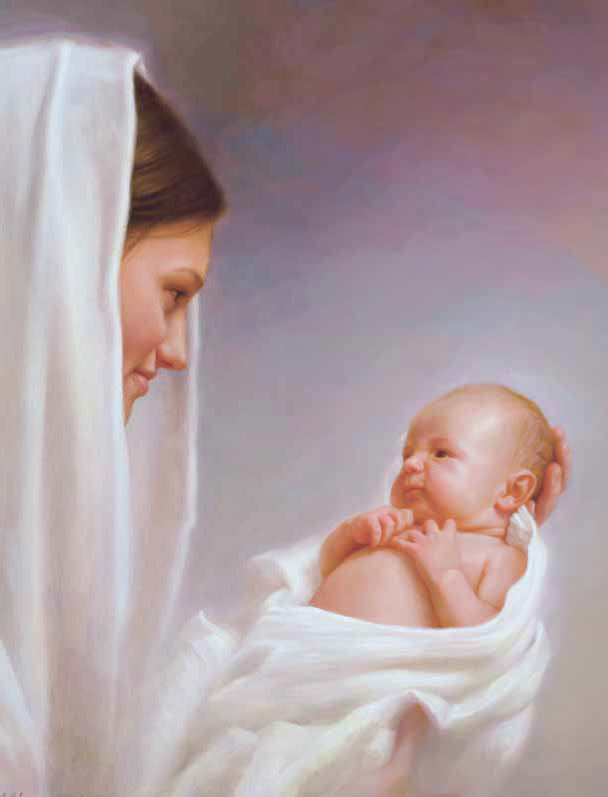 gardant l’EnfantC’est Joseph 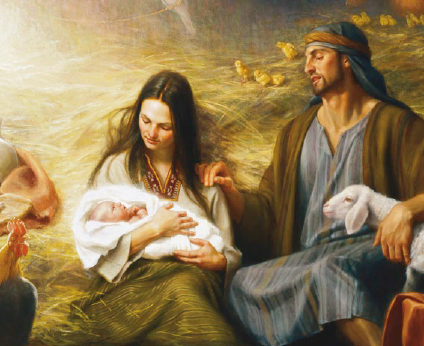 veillant tendrementC’est Jésus 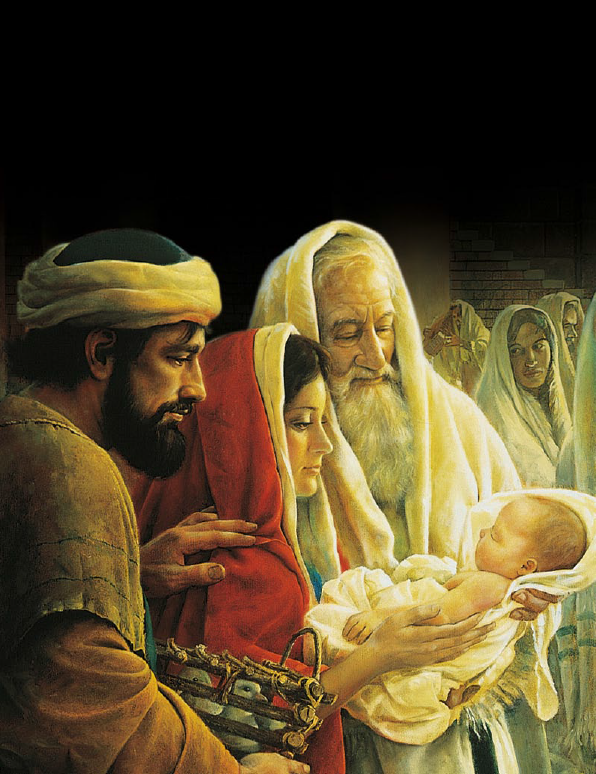 voyez notre Roi C’est le Sauveur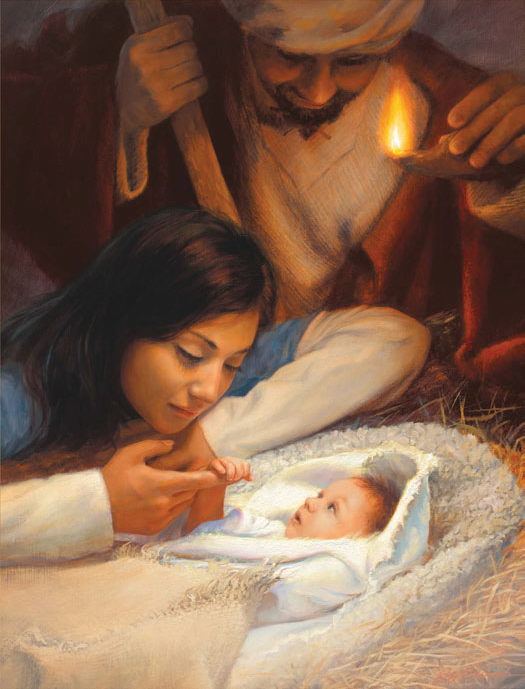 chantez-le avec moi!Doux enfants 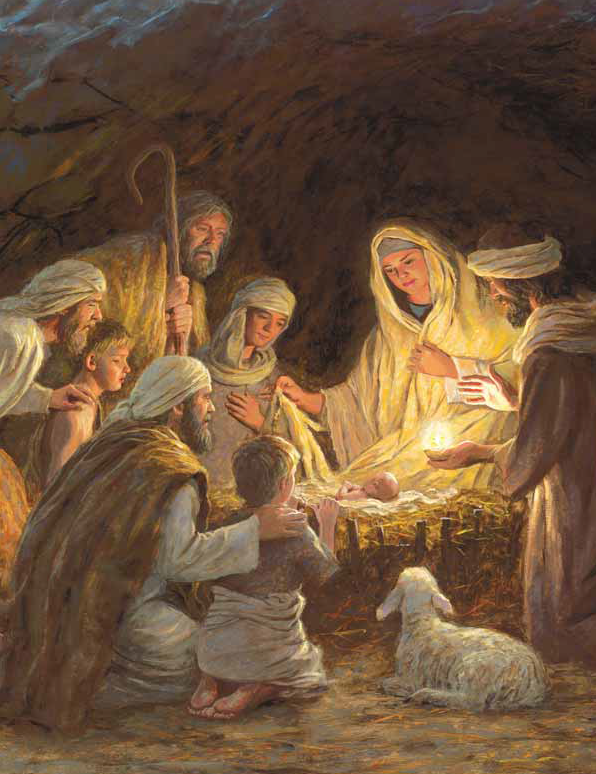 venez l’adorer  Lui offrir l’amour, la bonté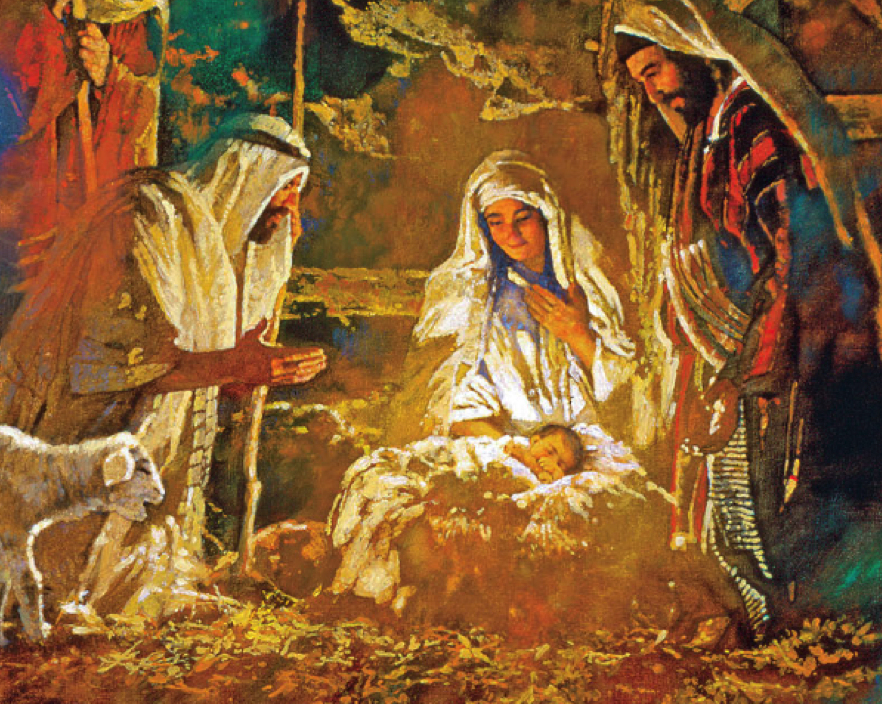 C’est Jésus; voyez notre Roi